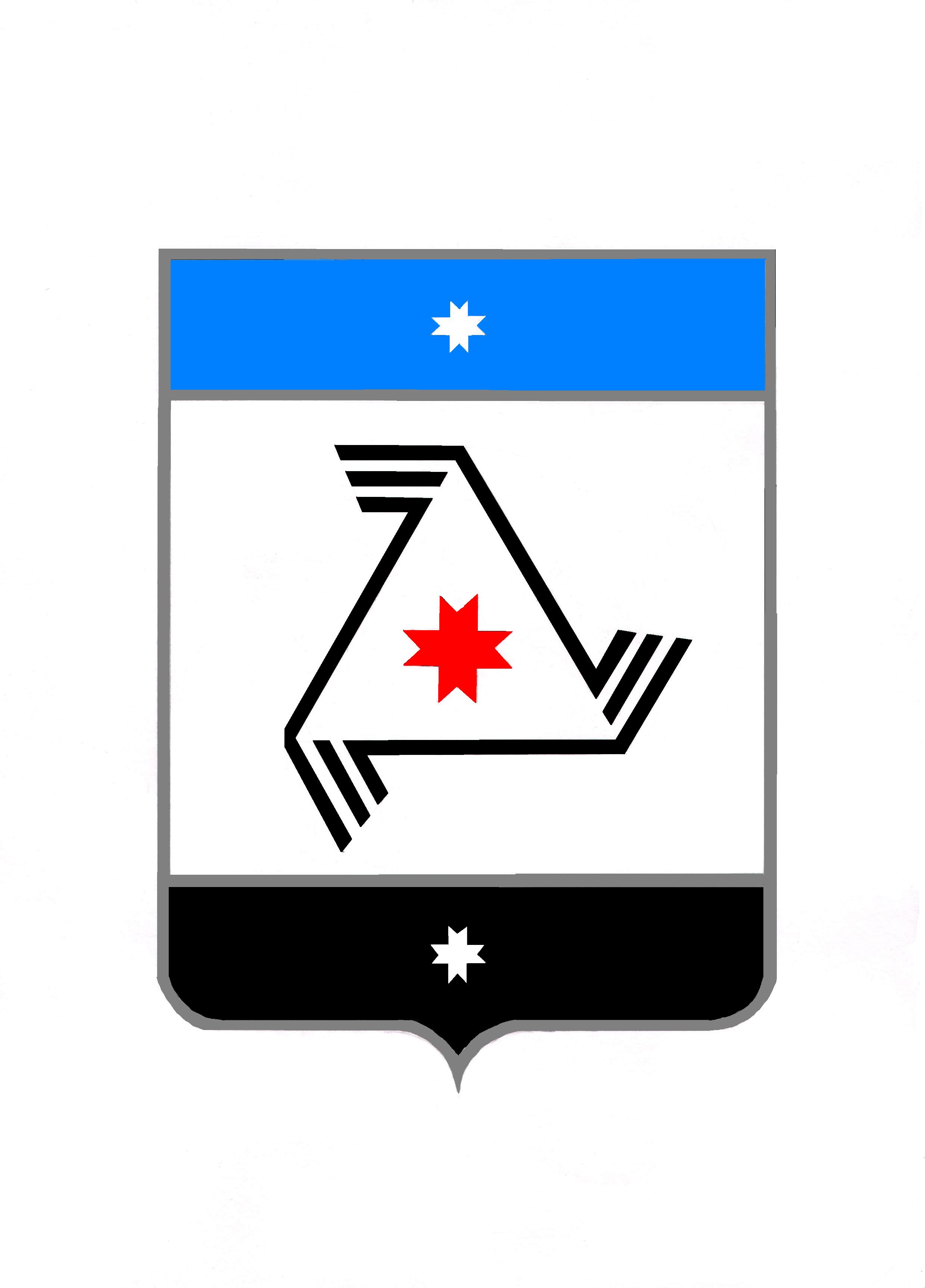 АДМИНИСТРАЦИЯ МУНИЦИПАЛЬНОГО ОБРАЗОВАНИЯ «БАЛЕЗИНСКИЙ РАЙОН»«БАЛЕЗИНО ЁРОС»  МУНИЦИПАЛ КЫЛДЫТЭТЛЭН АДМИНИСТРАЦИЕЗП О С Т А Н О В Л Е Н И Е31.07.2019 г.                                                                                         № 881п. БалезиноО подготовке документации по планировке территории (проект межевания территории) для размещения объекта «Реконструкция газопровода-отвода «Оханск-Киров (код 056-2002186)»            На основании статей 42, 43, 45  Градостроительного  кодекса Российской Федерации, Федерального закона от 06.10.2003г №131-ФЗ, «Об общих принципах организации местного самоуправления в Российской Федерации», ПОСТАНОВЛЯЮ:Обществу с ограниченной ответственностью «Газпром центрремонт»:    Приступить к подготовке документации по планировке территории (проект межевания территории) по объекту «Реконструкция газопровода-отвода «Оханск-Киров (код 056-2002186)» в соответствии с прилагаемым заданием на подготовку документации по планировке территории для размещения объекта «Реконструкция газопровода-отвода «Оханск-Киров (код 056-2002186)»; Подготовленный проект планировки территории (проект межевания территории) по объекту «Реконструкция газопровода-отвода «Оханск-Киров (код 056-2002186)» предоставить на согласование в Администрацию муниципального образования «Балезинский район».Опубликовать настоящее постановление на официальном сайте Администрации муниципального образования «Балезинский район».Контроль за исполнением настоящего постановления возложить на начальника отдела строительства, ЖКХ и архитектуры Г.И. Костина.Глава муниципального образования                                     Ю.В. Новойдарский               «Балезинский район»